FORMULIR PERMOHONAN PENANGANAN PERMASALAHAN SPSE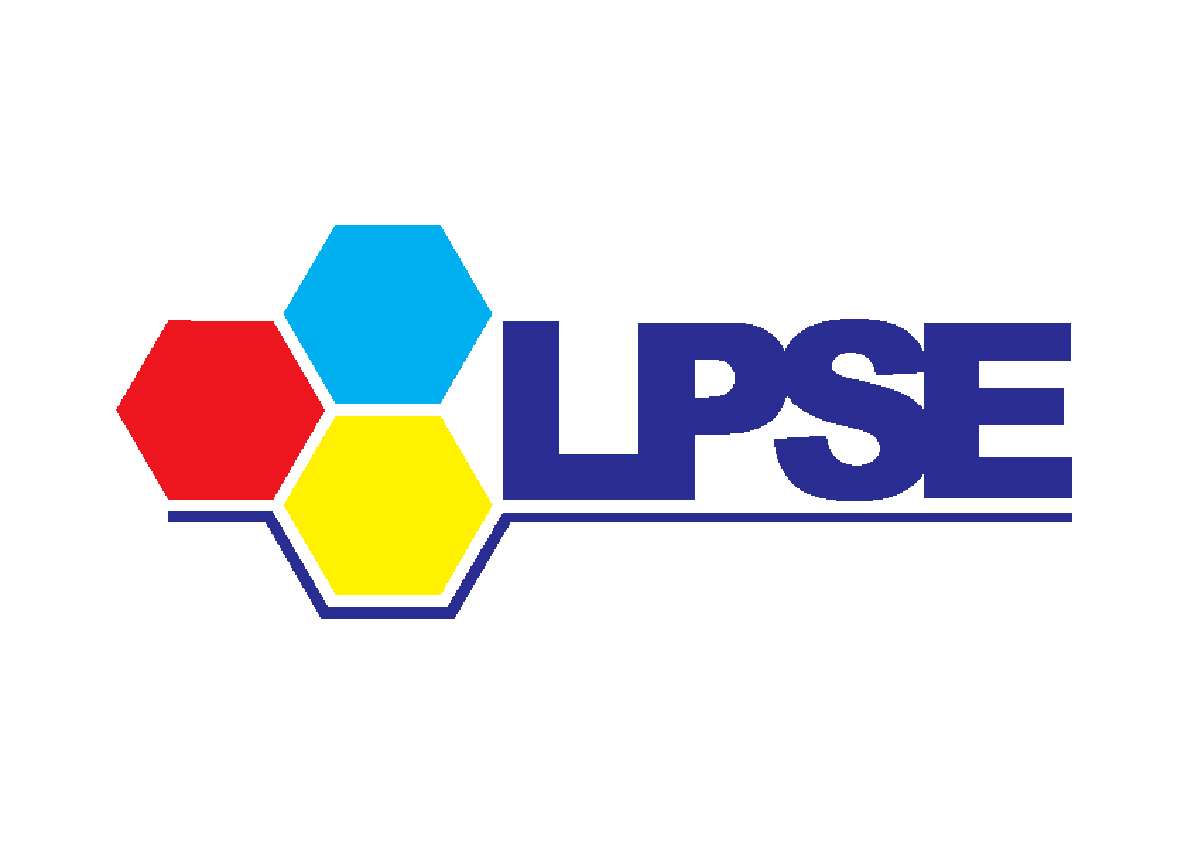 F-EPR-14-03 Rev 0 Berlaku 9 Sept 2013Nomor : domain lpse /0000/dd/mm/yy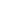 DIAJUKAN OLEHLPSE K/L/D/I		: Nama Pengelola LPSE	:Jabatan di LPSE		:               Helpdesk                              Verifikator                        Admin PPETelepon/Fax/Hp		: Email LPSE		:  Tanggal diterima LPSE	: IDENTITAS PENGGUNA SPSEPengguna SPSE		:              Pokja                                     Penyedia                            ………………………..*N a m aNama Instansi/Perusahaan	:Alamat Instansi/Perusahaan	: NPWP Perusahaan	:       (Contoh format : 36.999.666.4-009.000)Telepon/Fax/Hp		: Email Perusahaan		:User ID SPSE		:KATEGORI PERMOHONANPerbaikan Aplikasi	:               Perbaikan Data                     Summary Report           Error aplikasiAgregasi data Penyedia	:               Permasalahan Login            Sinkronisasi Data           Permohonan agregasi  Infrastruktur		:               Instalasi SPSE                       Upgrade Versi                 Migrasi/Backup data   Penanganan Dokumen	:               Apendo Panitia                   Uji Forensik                      ……………………………..*INFORMASI AKSES SERVER**User ID		: Password		:IP Address		:Port SSH (open)		:	DESKRIPSI PERMASALAHANNama Lelang		: Kode Lelang		:Nama Satuan Kerja	:FORMULIR UJI FORENSIKCatatan :* Jika tidak memungkinkan pengiriman File RHS melalui emai lini                  Mohon Pokja meminjamkan user id & Password                  Format pengiriman Form ini dengan World Jelaskan Permasalahan disini :Contoh :Panitia salah menginput Harga Pagu Anggaran, dan lelang sudah terlanjur diumumkanKeterangan :	Diisi sesuai permohonan*Diisi hanya untuk permohonan Upgrade, BackUp, Instalasidan perbaikan lain terkait dengan kebutuhan akses ke server**Hanya data yang lengkap dan dikirim oleh LPSE yang akan kami prosesForm ini hanya untuk keperluan internal Direktorat Sistem Pengadaan Secara Elektronik-LKPPMelampirkan Print Screen error, Jika terkait bug system Silahkan klik tanda “[::]”Penomoran diisi oleh LPSE …………………. , …………….2017PemohonAn. …………………(………………………………………)TANDA TERIMATANDA TERIMATANDA TERIMATanggal:Telah kami terima dari :  [Nama Panitia/Kepanitiaan]Berupa:1a. Pengirim (Asal File):Id LelangUser Id Pokja *Password:d. Nama Lelang:      e. Satuan Kerja:      f. Jenis Penawaran:g. Nama File:h. Ukuran:i. Hash Key File pada Server:j. Private Key:    k.Keterangan:Yang Menerima,Helpdesk LKPPYang Menerima,Helpdesk LKPPMengetahui,Ketua LPSE...........Mengetahui,Ketua LPSE...........Yang Menyerahkan,PanitiaYang Menyerahkan,PanitiaNamaNamaNamaBagianBagianBagian